ALCALDIA MUNICIPAL DE SANTA ISABEL ISHUATAN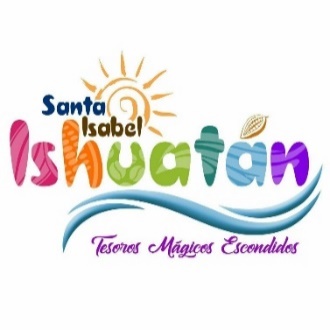 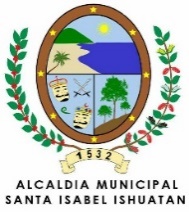 SERVICIO: CLINICA MUNICIPAL AÑO 2020Consulta Médica, Atenciones de Enfermería Nota: Menores de Edad con Dui del Padre /Responsable Presentar Dui con dirección del Municipio Servicio Requisito Edad Dirección Horario Pasos a Seguir Tiempo de espero Costo$ConsultaDui del Municipio de Santa Isabel Ishuatán Lunes a Viernes8:00 am a 12:00 pmLunes, Miércoles y Viernes 1:00 pm a 4:00 pmAnotaciones con enfermera20 minutos      GRATUITOInyeccionesTarjetas de Clínica Municipal   Lunes a viernes 8:00 am a 12:00 pm1:00 PM A 4:00 PM Mostrar Dui y Tarjeta de la Clínica Municipal10 minutosGRATUITOTerapias Dui del Municipio de Santa Isabel IshuatánLunes a viernes 8:00 am a 12:00 pm1:00 PM A 4:00 PMMostrar Dui y Tarjeta de la Clínica Municipal30 MinutosGRATUITOCuraciones Dui del Municipio de Santa Isabel IshuatánLunes a viernes 8:00 am a 12:00 pm1:00 PM A 4:00 PMMostrar Dui y Tarjeta de la Clínica Municipal20 MinutosGRATUITORetiro de puntosTarjetas de Clínica MunicipalLunes a viernes 8:00 am a 12:00 pm1:00 PM A 4:00 PMMostrar Dui y Tarjeta de la Clínica Municipal20 MinutosGRATUITOEntrega de Medicinas   Tarjetas de Clínica MunicipalLunes a Viernes8:00 am a 12:00 pmLunes, Miércoles y Viernes 1:00 pm a 4:00 pmMostrar Dui y Tarjeta de la Clínica Municipal5 MinutosGRATUITOVisitas Domiciliares Solicitar el servicio  Martes y Jueves 1:00 pm a 4:00 pm Presentar necesidad de ser visitado GRATUITO